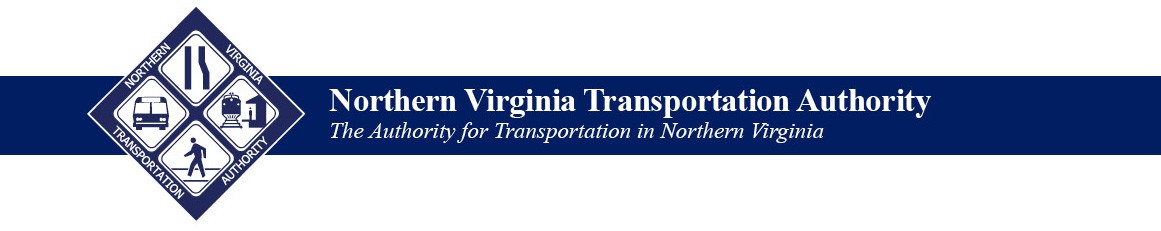 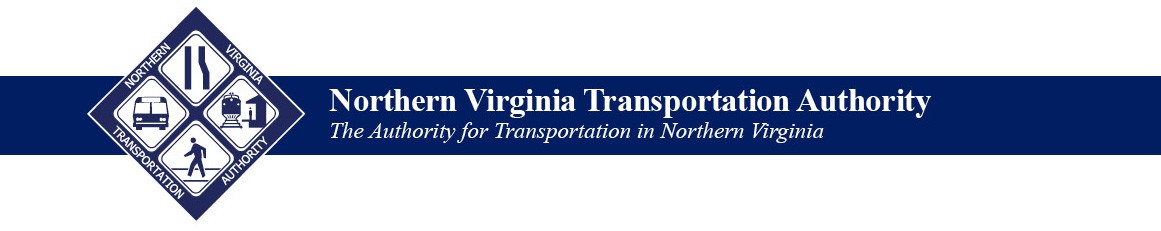 3040 Williams Drive, Suite 200Fairfax, VA 22031Meeting MinutesCall to Order	Chairman NoheChairman Nohe called the meeting to order at 7:19pm.Roll Call	Ms. Thomas-Jones, ClerkVoting Members: Chairman Nohe; Chairman Bulova; Chair Randall; Chair Cristol; Mayor Silberberg; Mayor Meyer; Senator Black; Mayor Parrish; Councilmember Snyder; Delegate Hugo (via telephone); Mayor Rishell; Ms. Hynes.Non-Voting Members: Mayor Burke; Ms. Cuervo; Mr. Horsley.Staff: Monica Backmon (Executive Director); Michael Longhi (CFO); Keith Jasper (Principal, Transportation Planning and Programming); Harun Rashid (Transportation Planner); Peggy Teal (Assistant Finance Officer); Sarah Camille Hipp (Communications & Public Affairs Manager); Carl Hampton (Investment and Debt Manager); various jurisdictional and agency staff.Minutes of the May 10, 2018 MeetingMayor Parrish moved approval of the May 10, 2018 minutes; seconded by Chairman Bulova. Motion carried unanimously.ActionAdoption of FY 2018-2023 Six Year Program	Ms. Backmon, Executive DirectorMs. Backmon requested Authority adoption of the FY 2018-2023 Six Year Program (SYP). She gave a brief overview of the development of the SYP noting the following:The Authority announced a call for Regional Transportation Projects following the adoption of the TransAction update on October 12, 2017.Projects applications were due on December 15, 2017 with resolutions of support due on January 19, 2018.The Authority released a list of 60 candidate projects and related information for public comment on April 12, 2018.The public comment period was held from April 13th to midnight on May 20, 2018.The Authority held an Open House and Public Hearing on May 10, 2018.3040 Williams Drive • Suite 200 • Fairfax, VA 22031 • www.TheNoVaAuthority.orgThe Authority used a project selection process comprised of five components (eligibility, two quantitative ranking scales, qualitative considerations, and public comment).NVTA staff developed project-funding recommendations that allocated the estimated $1,285,273,281 available in PayGo revenue to 42 of the 60 candidate regional transportation projects.NVTA staff project-funding recommendations were presented to the Planning Coordination Advisory Committee (PCAC) on May 23, 2018 and to the Technical Advisory Committee (TAC) on May 30, 2018. Both Committees endorsed the NVTA staff recommendations. The PCAC endorsed the staff recommendations by vote of six to one. The TAC unanimously endorsed the staff recommendations.The Planning and Programming Committee (PPC) met immediately following the Finance Committee on June 6, 2018. The PPC considered the NVTA staff recommendations and the related recommendations of the PCAC, TAC, and Finance Committee.The PPC endorsed the NVTA staff recommendations, with funding adjustments to four projects, effectively increasing the number of recommended projects from 42 to 44. These funding adjustments were made within the limits of the Finance Committee’s recommendation on PayGo availability.Jermantown Road Corridor Improvements Project reduction in funding request from $26,000,000 to $21,000,000. Re-allocating $5,000,000 to the Old Lee Highway Multimodal Improvements Phase I.Construct Interchange at Prince William Parkway and Clover Hill Road reduction funding request from $12,900,000 to $1,900,000, reallocating$11,000,000 to Summit School Rd Extension and Telegraph Rd Widening Project.Chairman Bulova noted the work throughout the process has been outstanding, and the outreach to engage communities was commendable. She mentioned she was pleased with the FY 2018-2023 Six Year Program.Chair Randall noted Project #7 (Route 15 Bypass Widening) can possibly extend widening beyond Montresor Road, and/or add a roundabout before Montresor Road with monies allocated for Loudoun transportation projects. She added the update on Project #16 (Northstar Boulevard) was funded less $25,000,000 due to award of the federal Transportation Investment Generating Economic Growth Recovery (TIGER) Grant. With the NVTA funding recommended in the SYP coupled with the TIGER grant, the Northstar Boulevard project is fully funded.Chair Randall recognized the outreach efforts of the Town of Hillsboro including project readiness. She also mentioned the SYP’s fair distribution of project funding throughout the jurisdictions.Councilmember Snyder noted the FY 2018-2023 SYP is balanced and achieved a level of maturity where the Authority has implemented the letter of the law in a way that accommodates the needs of the jurisdictions. He added the outstanding efforts of the Town of Hillsboro and their achievement of cost-cutting while increasing efficiency.Ms. Hynes noted the PCAC resolution recommending the Authority pursue legislation to find an alternate source of revenue for the $154M representing Virginia’s share of the Washington Metropolitan Area Transit Authority (WMATA) funding.Mayor Parrish thanked his colleagues on the Authority, NVTA staff and jurisdiction and agency staff. He noted the positive milestones reached with the FY 2018-2023 Six Year Program.Transparent processAchieved multi-modal approachAdditional work required for Metro fundingDelegate Hugo thanked Chairman Nohe, the Authority members and staff. He noted his appreciation of the PPC’s efforts in approving the NVTA staff recommendations and prioritizing existing NVTA money for road projects.Mayor Parrish noted the growth and maturity of the NVTA from its beginning stages towhere the Authority is currently.Mayor Silberberg thanked NVTA staff and Authority members for their efforts in getting the Authority to this milestone.Chair Cristol thanked the Authority and staff for their hardwork and noted her support of the FY 2018-2023 Six Year Program. Chair Cristol noted her desire for future SYPs to reflect the best possible outcomes for the growth of the region, stating that the SYP doesn’t address the multi-modal impact needed to control congestion in the longer-term future.Senator Black acknowledged his support of the FY 2018-2023 Six Year Program.Chairman Nohe congratulated the members of the Authority and staff on the successful development of the FY 2018-2023 Six Year Program. He commented that the adoption of the SYP is a big deal as he reviewed a historical timeline that lead the Authority to the point of adoption of its first SYP. He noted the following:The 2002 creation of the Authority with the intent of developing and adopting a long-range transportation plan and ultimately a six-year program to fund regionally significant transportation projects in Northern Virginia.The failed referendum that would have provided the funding for the Authority to carry out its mandate per its enabling legislation.HB 3202 (2007) which provided funding for the Authority to carry out its legislative mandate funding regionally significant transportation projects in Northern Virginia.The bond validation suit regarding HB 3202 which the Authority won in the Circuit Court but lost the appeal.HB 599 (2012)-the analytical process in which the Authority incorporated into the latest update of TransAction, which was adopted last October.HB 2313 (2013) –the other historic transportation funding bill which resulted in an estimated $300M annually for Northern Virginia—70% which comes to the NVTA for regional transportation projects.FY 2018-2023 Six Year Program—to be adopted by the Authority this evening resulting in ten years of transportation funding by the Authority since the passage of HB 2313.Chairman Bulova moved Authority adoption of the FY 2018-2023 Six Year Program, seconded by Chair Randall. Motion carried unanimously.Authorization to Submit the Regional Multi-Modal Mobility Program Project SMART SCALE Application with Resolution 18-01Mr. Jasper, Principal, Transportation Planning and ProgrammingMr. Jasper requested the Authorization to Submit the Reginal Multi-Modal Mobility Program Project (RM3P) SMART SCALE Application with Resolution 18-01.Mr. Jasper noted SMART SCALE is the primary funding program for transportation projects using Commonwealth of Virginia revenues.The Authority previously submitted a SMART SCALE application – for the Transform I-66 Outside the Beltway project – in the first round of SMART SCALE. The Authority’s application for $300,000,000 was successful. However, the funds were not needed as the selected concessionaire team for the Transform 66 Outside the Beltway project declined to use any public revenues. The$300,000,000 award was carried over to the second round of SMART SCALE.Mr. Jasper noted the Authority’s SMART SCALE application will expand the projects in four components:Enhanced commuter parking data will target/prioritize parking lots along multiple corridors, serving commuter bus, rail, and other high demand locations.Develop a Mobility as a Service (MaaS) dynamic service gap dashboard that will encourage multi-modal travel by identifying service gaps, incentivizing MaaS activity, and facilitating first/last mile services.Implement an AI-based decision support system with prediction that will use real time conditions and historic data to predict incidents and their impacts.Deploy a data-driven tool to incentivize customer mode and route choice that will provide customers a range of multi-modal transportation choices.Mr. Jasper noted the NVTA staff are finalizing the details of project application, the funding request is not expected to exceed $15 million. He mentioned the RM3P Project is highly consistent with the regional priorities in TransAction and the goals included in the Authority’s Five-Year Strategic Plan.Chair Cristol inquired about who would have access to the dashboard. Mr. Jasper replied that any organization that provides transportation in any form can have access the dashboard.Councilmember Snyder noted that safety was a major factor that seems to have been addressed in the SYP. He mentioned the SYP is future-oriented which will have a region-wide impact.	4Councilmember Snyder moved the Authority Authorization to Submit the Regional Multi-Modal Mobility Program Project SMART SCALE Application with Resolution 18-01, for the Commonwealth of Virginia’s SMART SCALE Prioritization Process, seconded by Chair Randall. One abstention, Ms. Hynes. Motion carried.(See motion reconsideration after Item VI. Subsequent to vote, Ms. Hynes requested a reconsideration so she could abstain, Senator Black motioned to reconsider items V and VI, seconded by Mayor Parrish.  Motion carried unanimously.) Adoption of Resolution 18-02-- SMART SCALE Project Application EndorsementsMs. Backmon, Executive DirectorMs. Backmon requested NVTA endorsement of the member jurisdictions’ SMART SCALE project applications. Ms. Backmon noted:SMART SCALE project applications for the third round is deadline August 12018Approved projects will be included in the Commonwealth’s FY 2024-2025 Six Year Improvement Program scheduled to be adopted by the Commonwealth Transportation Board in June of 2019.For any project applications from transit agencies, and for project applications from localities that address an identified VTRANS need on a Corridor of Statewide Significance, the transit agencies and localities must include a resolution of support from the relevant regional entity when submitting their project applications. In the case of Northern Virginia, the Authority fulfills the role of relevant regional entity.Chairman Bulova moved Authority Endorsement of SMART SCALE Project Applications with Resolution 18-02, for the Commonwealth of Virginia’s SMART SCALE Prioritization, seconded by Councilmember Snyder. One abstention, Ms. Hynes. Motion carried.(See motion reconsideration after Item VI. Subsequent to vote, Ms. Hynes requested a reconsideration so she could abstain, Senator Black motioned to reconsider items V and VI, seconded by Mayor Parrish.  Motion carried unanimously.) Endorsement of BUILD ApplicationMs. Backmon, Executive DirectorMs. Backmon requested NVTA endorsement of the project applications for the FY 2018 Better Utilizing Investments to Leverage Development (BUILD) Transportation Discretionary Grants Program. Ms. Backmon noted:BUILD transportation grants replaced the Transportation Investment Generating Economic Growth Recovery (TIGER) grant program.The U.S. Department of Transportation (DOT) published a Notice of Funding Opportunity (NOFO) to apply for $1.5 billion in discretionary grant funding through the Better Utilizing Investments to Leverage Development (BUILD) Transportation Discretionary Grants program FY2018.BUILD funding can support roads, bridges, transit, rail, ports or intermodal transportation.For this round of BUILD grants, the maximum grant award is $25 million, and no more than $150 million can be awarded to a single State, as specified in the FY 2018 Appropriations Act.Four requests for endorsement were received:City of Alexandria requests endorsement for up to $25 million for the West End Transitway Project.Virginia Railway Express requests endorsement for the L'Enfant Station Improvements.Fairfax County requests endorsement of the Frontier Drive Extension and Intersection Improvements.Loudoun County requests endorsement for Route 15 Whites Ferry Road to Maryland State Line, Route 9 West Virginia State Line to Route 7, Roundabouts on Braddock Road at Trailhead Drive and Route15.Chairman Bulova moved Authority Endorsement of the City of Alexandria, Fairfax County and the Virginia Railway Express BUILD Transportation Discretionary Grants applications, seconded by Senator Black. Motion carried.Subsequent to vote on items V and VI, Ms. Hynes requested a reconsideration so she could abstain. Senator Black motioned to reconsider items V and VI, seconded by Mayor Parrish. Motion carried. Ms. Hynes abstained.Revisions to FY2019-2024 Congestion Mitigation and Air Quality (CMAQ) and Regional Surface Transportation Program (RSTP) Fund StrawmanMs. Backmon informed the Authority of revisions to the previously adopted FY2019- FY2024 CMAQ and RSTP Strawman programming recommendations.The Authority adopted the FY2024 CMAQ/RSTP Strawman programming recommendations at the February 8, 2018 meeting and authorized the Executive Director to make revisions if needed.The Virginia Department of Transportation (VDOT) provided revised estimates for CMAQ and RSTP revenues that include a reduction in FY2024 CMAQ funds (approximately $6.7 million) and additional RSTP funds FY2018-FY2024 (approximately $7.2 million).Ms. Backmon noted that after the revisions were made, approximately $436,379 in FY 2020 and $92,098 in FY2024 RSTP funds remained available. These amounts were recommended to projects that were previously approved by the Authority but were in need of additional funds in the noted fiscal years to complete the project, as specified in page 2 of the Staff Report included in the meeting packet.The Commonwealth Transportation Board will take final action on the revisedprogramming recommendations.Planning and Programming Committee Report	Chairman Nohe, PPCNo verbal report - material included in packet.Finance Committee Report	Mayor Parrish, Finance CommitteeNo verbal report - material included in packet.Planning Coordination Advisory Report	Council Member Colbert, Vice-Chair, PCACNo verbal report - material included in packet.Technical Advisory Committee Report	Mr. Boice, Chair TACNo verbal report - material included in packet.Investment Portfolio Report	Mr. Longhi, CFONo verbal report- material included in packet.Monthly Revenue Report	Mr. Longhi, CFONo verbal report- material included in packet.Operating Budget Report	Mr. Longhi, CFONo verbal report- material included in packet.Executive Director’s Report	Ms. Backmon, Executive DirectorNo verbal report- material included in packet.Chairman’s CommentsNo comments from ChairmanAdjournment at 8:13pmNext Meeting: September 13, 2018 at 7:00pm.